KAD REĆI „OPROSTI“…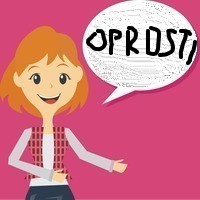 RECI „OPROSTI.“…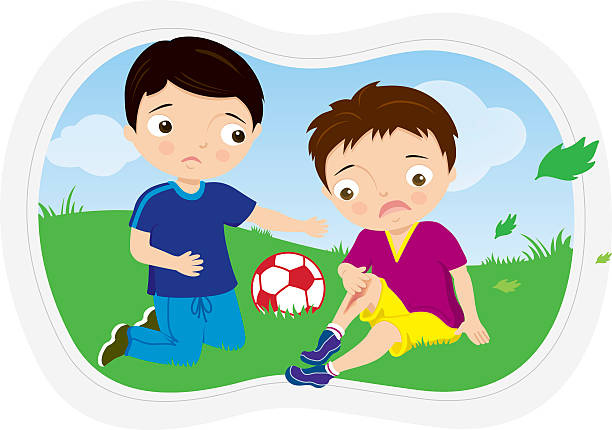 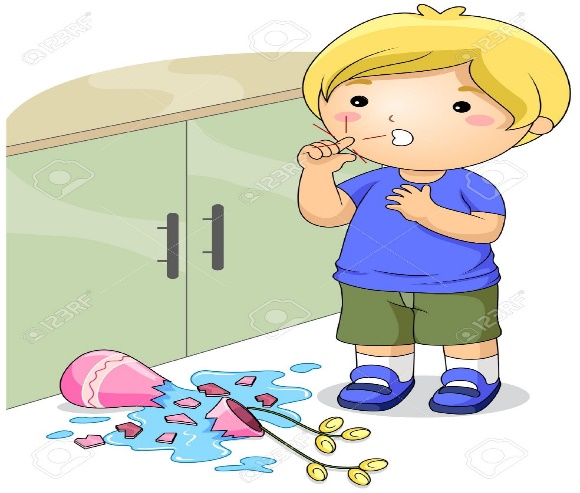                                         AKO NEKOG POVRIJEDIŠ,                                                      AKO NEŠTO RAZBIJEŠ,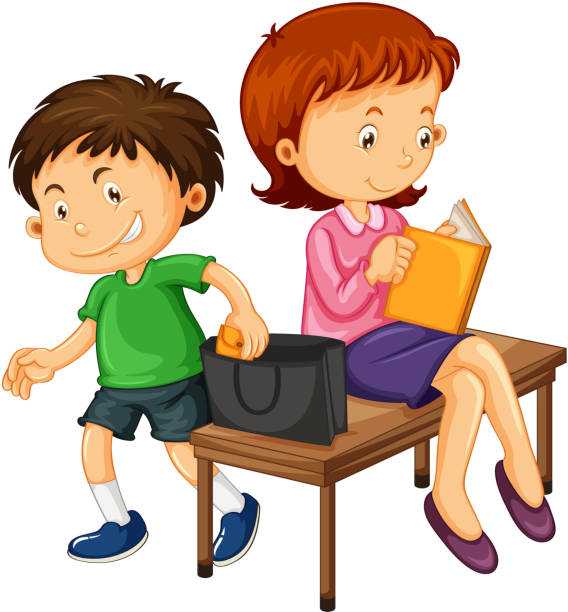 AKO NEKOMU NEŠTO UKRADEŠ.